Муниципальное дошкольное образовательное учреждениедетский сад «Тополёк»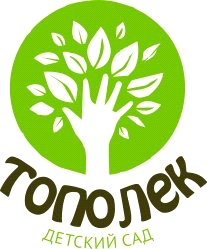 Музыкальный праздник для детей 5-6 лет группы «Непоседы»«Праздник русского валенка» Подготовили:воспитатели: Платонова Н.В.,Горбушина О.В.Муз.руководитель: Кокорина Г.А. (высшая квалификационная категория)г. Мышкин19.01.2023г.Цель: Вызвать у детей желание узнавать о традициях своего народа  и сохранять их.Задачи: Формировать в сознании детей потребность получать новые знания. Вызвать у детей интерес к одному из видов народных промыслов. Воспитывать любовь и уважение к традициям своего народа, бережное отношение к труду взрослых. Вызвать желание реализовать накопленный музыкальный и спортивный опыт.Предварительная работа: Чтение русских народных сказок, стихов и загадок. Разучивание песен, танцев, частушек. Организация выставки «Украсим валенки своими руками».Оборудование: Русские народные костюмы для детей. Бутафорская печь. Костюмы Емели, Медведя. Валенки для аттракционов и танца. Фонограммы песен, танцев, русских народных мелодий. Сувениры-валеночки, ложки для танца.Ход праздникаЗвучит музыка, в зал входит ведущийВед.: Что за славный денек!Собирайся, народ!Будем петь , играть, шутитьИ друг друга веселить!Если в доме, на работеВаленки у вас в почете,Приходите вы сюдаИ садитесь на места!(Под музыку входят в зал дети)Коли в гости к нам пришел,Не сиди на месте!Петь, играть и танцеватьБудем мы все вместе!Будет весело у насИ большим и маленькимВедь мы празднуем сегодняПраздник…Дети (хором)…русского валенка!(Под музыку в зал въезжает Емеля – взрослый на печке)Вед.: громче музыка звучит-Кто-то к нам сюда спешит!Чтобы было веселей,Мы похлопаем дружней!Емеля: Еду я! Еду!По щучьему велению,По моему хотению,Через горы и поля,Печь, скорей вези меня!(Въезжает в центр зала, печь останавливается)Здравствуйте! А вот и я!Вижу, ждали вы меня!Щуку в реке я поймал,Печь, как лошадь оседлал.В дочку царскую влюбился,А потом на ней женился!Славный парень, в самом деле!А зовут меня Емеля!Вед.: Здравствуй, Емелюшка! Мы рады видеть тебя в нашем детском саду на празднике.Емеля: Целую неделю к вам ехал на печи да считал кирпичи. Ох, и скучно!Вед.: А мы тебя, Емелюшка, развеселим!Наши ребята про тебя и про печь твою сказочную песню знают - хочешь, споют?Емеля: Отчего же не послушать? Я песни очень люблю!Вед.: А наша песня так и называется …Дети (хором)….«Русская печка»!Песня «Русская печка» муз. и сл.И.Ростовцевой//музыкальный руководитель,-2013.-w8.-с.51.Емеля: Ах, как песня хороша!Расцвела моя душа!Ноги сами в пляс пошли,Печаль, скуку унесли!(пританцовывает)Вед.: (смотрит на ноги Емели) Ой, Емелюшка!А что же ты босой? Зима ведь на дворе, кругом снег сыпучий, да морозы трескучие!Емеля: А мне на моей теплой печке никакие холода не страшны!Вед.: Не годится молодому симпатичному парню зимой без обуви щеголять! Правда, ребята? Подскажите Емеле, какую обувь нужно носить зимой.Дети: Валенки!Емеля: Валенки? А что это такое? Я про них слыхом не слыхивал и знать ничего не знаю!Вед.: Сейчас мы про эту замечательную обувь все расскажем, а ты внимательно смотри , да слушай!(Выходят 5 детей, читают стихи, исполняют частушки)Дети:Что за чудо-русские валенки!В них не страшен трескучий мороз.Подойдут они взрослым и маленьким,И купить их всегда не вопрос!Продаются в любых вариантах,Самых ярких и разных цветов,Их валяют с душой и с талантом,Похвалить их не хватит нам снов.Не боятся сугробов и снега,А без них- зима не зима,Заметенных метелью тропинок,Даже скользких дорог изо льда!Не боятся тумана под утро,Настоящих метелей и вьюг,Знают все, что в такую погодуПара валенок нам лучший друг!Прославляя любимую обувь,Слов хороших немало найдем.И веселою дружной гурьбоюМы про валенки вам запоем!     ЧастушкиМы частушки пропоемМаленьки-удаленьки,Гости, хлопайте дружней-Прославляем валенки!Чтоб прогнать мороз и стужу,Мы в ладоши хлопаем,В валенках через сугробы,Радостные топаем!Не хотим ботинок мы,Не хотим сапожек!Валенок удобней нет,Обуви для ножек!Знает каждый человек,И большой, и маленький:Чтоб зимой не заболеть-Надевайте валенки!Не судите вы о моде:Валенки всегда нужны!Это ведь не просто обувь-Это гордость всей страны!У частушек есть начало,У частушек есть коней,Кто про валенки послушал,Прямо скажем: молодец!Вед.: Вот такое это чудо- наши русские валенки!Емеля: Ой, что-то мне так в валенках походить захотелось.Вед.: А где же мы возьмем валенки твоего размера?Емеля: Это беда не беда! Печь моя волшебнаяПоможет всегда! По щучьему велению,По моему хотению - а ну-ка, печка, подай сюда валенки!Печь «выдает» валенки, Емеля их надевает, ходит по залу красуясь, подходит к печкеВед. (Емеле): Хорошая у тебя печка, заботливая: вон какие валенки славные тебе подарила!Емеля: Да что ей одна пара валенок! Она еще и не такое может, если сказать волшебные слова: «По щучьему велению, по моему хотению» Все здесь завалит новыми теплыми валенками.(Печь начинает «выкидывает» валенки, Емеля пытается ее остановить)- Печка, печка, остановись, я пошутил! (Печь продолжает «выбрасывать» валенки»)-Ой, я забыл сказать волшебные слова:По щучьему велению, по моему хотению –не нужно больше валенок!»(Печка останавливается)- И что же нам со всеми этими валенками делать?Вед.: А мы, Емелюшка, танец исполним и называется он «Валенки»Исполняется танец «Валенки»Вед.: А знаешь ли ты, Емеля, что у русского народа валенки не только обувь, но еще и предмет игр и забав? Давай-ка мы ребят порадуем: поиграем с валенками? Устроим самые настоящие соревнования, теб более что у нас для этого все есть: две команды с зимними названиями «Снежинки» и «Льдинки» (Дети громко приветствуют зрителей и машут руками).Емеля: Я вижу, к валяным состязаниям все готовы! Тогда начинаем!             Игры«Быстрые лошадки»Надев валенок на гимнастическую палку, проскакать верхом на ней вокруг ориентира и передать «лошадку» следующему.«Насорил-убери»Каждая команда получает по валенку и 3-5 снежков, которые в него складываются. На середине дистанции обруч. Игрок по пути «туда» высыпает снежки, оббегает ориентир, на пути «обратно» собирает их в валенок и уже полный валенок передает товарищу по команде.«Передай валенок»Команды встают в шеренгу друг за другом. Задача: передать валенок игроку, стоящему сзади. Назад валенок передают над головами всех игроков, а обратно – между ног. Когда валенок оказывается в руках у первого игрока, он поднимает его вверх, показывая, что эстафета закончена.«Метание валенка»Игроки соревнуются, кто дальше метнет валенок. Игрок, чьей команды метнет дальше, той и защитывается победа: на правой ноге надет валенок, резким движением сбрасывается валенок- он должен улететь вперед, как можно дальше.Вед.: Приглашаю гостей-Встаньте в круг поскорей!Предлагаю вам валенок взятьИ игру веселую начать!Игра «Догони валенок!»Участники, стоя в кругу, передают валенок из рук в руки. Емеля бегает за кругом и пытается задеть валенок. Если это ему удается, то он меняется местом с игроком, в чьих руках оказался валенок при касании.Вед.: Праздник продолжается!Забавы не кончаются!Слышу, музыка звучит,Кто-то к нам еще спешит!(Под музыку из домика входит Медведь (взрослый), проходит по залу, встает лицом к зрителям рядом с Емелей и ведущим)Вед.: Здравствуй, Мишенька! (Медведь кланяется)Не мы ли тебя своими песнями да смехом звонким разбудили? (Медведь отрицательно качает головой)-Мишка, Ты, наверно, есть хочешь, с такой красивой ложкой пришел? (Медведь утвердительно кивает головой)-Вот тебе боченок с медом, угощайся! (Медведь ест ложкой мед из бочонка)-А наши ребята умеют на ложках играть, и тебя научат.Танец с ложками «Валенки»(В конце Медведь танцует вместе со всеми)-Мишенька, спасибо тебе за то, что заглянул к нам в гости, прими от нас в подарок валенки! ( Вручает Медведю пару валенок) Носи на здоровье ! (Под музыку Медведь кланяется и уходит)Вед.: Я приглашаю сюда команды « Снежинки» и «Льдинки». Друзья, в наших соревнованиях вы все продемонстрировали ловкость, быстроту, и поэтому команды- победителя сегодня не будет. Победила дружба! А за участие в соревнованиях вы награждаетесь памятными сувенирами! (Сувениры в большом красиво украшенном валенке) Сувенирные валеночкиВед.: Сегодня мы с вами пели, плясали, соревновались, шутили, играли… Наш праздник подошел к концу, но холодные и снежные зимы в России не кончаются, а это значит, что нас с вами еще долго будут радовать русские валенки!